МУНИЦИПАЛЬНОЕ УЧРЕЖДЕНИЕ«УПРАВЛЕНИЕ ОБРАЗОВАНИЯ» МЕСТНОЙ АДМИНИСТРАЦИИ ЭЛЬБРУССКОГО МУНИЦИПАЛЬНОГО РАЙОНАКАБАРДИНО-БАЛКАРСКОЙ РЕСПУБЛИКИ361624, Кабардино-Балкарская Республика, город Тырныауз, проспект Эльбрусский, №-39Тел.4-39-25, e-mail:obrelbrus@yandex.ruИнформация о трудоустройстве выпускников 11-х классов  Эльбрусского муниципального района в 2019-2020 гг. МуниципальнэIуэхущIапIэКъэбэрдей-БалъкъэрРеспубликэми Эльбрус муниципальнэкуейм щIэныгъэмкIэ и управленэ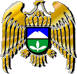 Муниципал учреждениеКъабарты-Малкъар РеспубликаныЭльбрус муниципал районну билимбериу управлениясыНаименование образовательной организацииНаправление подготовки/специальность по которой обучается студент из регионаКол-во обучающихся (чел)Кабардино-Балкарский государственный  университет им.Х.М.Бербекова, г.Нальчик.Социально-гуманитарный институт, исторический факультет, очное отделение1ФГБОУ ВО Донской государственный технический университет, г. Ростов-на-ДонуМашиностроение1Кабардино-Балкарский государственный аграрный университет им.В.М.Кокова, г.Нальчик.«Государственное и муниципальное управление».1Кабардино-Балкарский государственный  университет им.Х.М.Бербекова, г.Нальчик.Институт стоматологии и челюстно-лицевой хирургии,стоматология.1Рязанское гвардейское высшее воздушно-десантное ордена Суворова дважды Краснознаменное командное училище имени генерала армии В.Ф.Маргелова, г.Рязань.Управление персоналом.1Кабардино-Балкарский государственный  университет им.Х.М.Бербекова, г.Нальчик.Строитель1Кабардино-Балкарский государственный  университет им.Х.М.Бербекова, г.Нальчик.Государственное муниципальное управление1Федеральное государственное образовательное учреждение высшего образования «Северо-Кавказский федеральный университет».Ставропольский край,Психология служебной деятельности1Кабардино-Балкарский государственный аграрный университет  им. В.М.Кокова,                           г. Нальчик.Товароведение и туризм1Кабардино-Балкарский государственный  университет им.Х.М.Бербекова, г.Нальчик.Промышленное и гражданское строительство1Донской государственный технический университет,г. Ростов-на-ДонуПромышленное строительствоНаземные транспортно –технологические средства11Ростовский государственный экономический университет (РИНХ ),                                                г. Ростов - на - ДонуФинансовая безопасность и финансовые рынкиКомпьютерные технологии и информационная безопасность11Военная академия материально – технического обеспечения им. А.В. Хрулева, г. Санкт – ПетербургМатериально-техническое обеспечение войск национальной гварди1Голицинский пограничный институт Федеральной службы безопасности,                           г. ГолициноОбеспечение информационной безопасности телекоммуникационных систем1Военно-медицинская академия им. С.М. Кирова,                  г. Санкт-ПетербургЧелюстно-лицевая хирургия1Санкт- Петербургский государственный  электро- технический университет «ЛЭТИ»Электроника  и наноэлектронные технологии1Северо – Кавказкий социальный  институт,                         г. СтавропольЮриспруденция1Северо-Кавказский институт искусств,  г.НальчикВокальное искусство1Северо - Кавказкий федеральный университет (СКФУ),г. СтавропольКонфликтологияЮриспруденцияЭкономическая безопасностьЖурналистика1111Санкт-Петербургский военный ордена Жукова институт войск национальной гвардии Российской ФедерацииПодготовка младшего офицерского состава1Воронежский институт правительской связи «ВИПС», г. ВоронежМногоканальные телекоммуникационные системы1Кабардино-Балкарский государственный  университет им.Х.М.Бербекова, г.Нальчик.Лечебное делоСтроительствоНачальное педагогическое образование211Пятигорский государственный университет иностранных языков и международного туризмаЛингвистика1Пятигорский государственный университетЖурналистика1Филиал в г.Нальчик Негосударственное образовательное частное учреждение высшего образования «Московский финансово – промышленный университет «Синергия»Право и организация социального обеспечения1Кубанский  государственный медицинский университет, г.КраснодарСтоматологияЛечебное дело11Воронежский государственный медицинский университетим. Н.Н.БурденкоПедиатрия1Армавирский социальный институт, филиал в                 г. НальчикНачальное педагогическое образование1Кабардино-Балкарский государственный аграрный университет им. В. М. КоковаЭкономика1Ставропольский государственный университетМировая экономика1Северо – Кавказский горно – металлургический институт (государственный технологический университет) г.ВладикавказАрхитектурно – строительный факультет1Филиал Голицынского института ФСБ России,г. СтавропольПограничная деятельность2Академия Государственнойпротивопожарной службы МЧС России,г. МоскваИнформационные технологии системы1Кубанский технологический университет,                      г. КраснодарТехнология машин1г. Москва, Первый московский государственный медицинский  университет им. И.М. Сеченова,Медицинская биохимия1г. Москва, Военный университет министерства обороны РФ,Правовое обеспечение национальной безопасности1г. Москва, Российский государственный социальный университет,Факультет информатики и вычислительной техники1г. Москва, Московский энергетический институт,«Теплоэнергетика»1г. Москва, Российский государственный университет правосудия,Юриспруденция1г. Москва, Российский государственный социальный университет,«Социальная работа»1г. Москва, Российский экономический университет им. Г.В. Плеханова,Экономика и управление1г. Саратов, Саратовская государственная  юридическая академия,Факультет судебной и прокурорской деятельности.1г. Ростов-на - Дону, Донской государственный технический университет,Информационные технологии и системы связи.1г. Краснодар. Кубанский государственный медицинский университет,Лечебное дело1г. Ставрополь, Ставропольский государственный медицинский университет,Факультет гуманитарного и медико-биологического образования, направление клиническая психология1г. Пятигорск, Пятигорский медико-фармацевтический институт,Фармация1г. Ростов-на - Дону, Донской  государственный аграрный университет,Ветеринарно-санитарная экспертиза1Кабардино-Балкарский государственный университет им.Бербекова Х.М.,  г. Нальчик,Биология1Кабардино-Балкарский государственный университет им.Бербекова Х.М.,  г. Нальчик,Лечебное дело1г. Нальчик, Кабардино-Балкарский государственный аграрный университет,Государственное и муниципальное управление1г. Нальчик, Северокавказский государственный институт искусствРежиссер кино и телевидения1г. Нальчик, Кабардино-Балкарский государственный аграрный университет им. В.М. КоковаЭкономический факультет1г. Ставрополь, Северокавказский федеральный государственный университетЭкономическая безопасность1Федеральное государственное  бюджетное образовательное учреждение высшего профессионального образования  «Кабардино-Балкарский Государственный  Университет им. Х.М.Бербекова»«Институт физики и математики», направление «Прикладная математика и информатика»«Институт архитектуры, строительства и дизайна»11Федеральное государственное  бюджетное образовательное учреждение высшего профессионального образования «Кабардино-Балкарский Государственный Аграрный Университет» им. В.М.КоковаПриродообустройство и водоснабжениеТеплоэнергия и энергообеспечение11Федеральное государственное  бюджетное образовательное учреждение высшего профессионального образования «Пятигорский Государственный Университет», «Институт иностранных языков и международного туризма»Лингвистика «Теория и методика преподавания иностранных языков и культур» - английский и французский языки1Кабардино-Балкарский государственный университет им. Х.М Бербекова ,                               г. НальчикСтроительство1Саратовская государственная юридическая академия Институт правоохранительной деятельности, г. СаратовЮриспруденция1Северо-Кавказский Федеральный университет Филиал г. Пятигорск,Юриспруденция1Краснодарский университет  МВД России,Правоохранительная. деятельность1Кисловодский экономический  университетЭкономика1Астраханский инженерно-технический  университетПромышленное строительство1Международный Казахско-турецкий университет им. Ахмиеда ЯссадиМедицинский факультет1Российская правовая академияЮриспруденция1Кабардино-Балкарский государственный  университет им. Х. М. Бербекова, г. Нальчик.Химико - биологический факультет1г. Великий Новгород Новгородский университет имени Ярослава МудрогоМедицинский факультет1г. Ростов ,Донской государственный технический университетЭкономическая безопасность179